D/Dª _________________________________________________________________, miembro de la comisión que juzga el concurso para la provisión de la plaza cuyos datos figuran a continuación,Una vez finalizada la segunda prueba a los candidatos procede a realizar el informe razonado que incluye la puntuación de la segunda prueba, ajustado a los criterios previamente establecidos por la comisión, todo ello relativo al candidato/a:Contenido del informe:En ___________________, a _____ de _________________ de 20___La firma será preferentemente electrónica.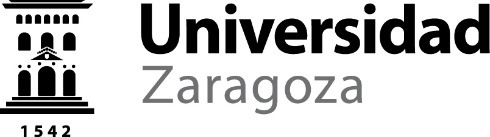 CONCURSO DE ACCESO APLAZAS DE LOS CUERPOS DE FUNCIONARIOS DOCENTES UNIVERSITARIOSINFORME RAZONADODE VALORACIÓN 2ª PRUEBAPlazas de Profesor Titular UniversidadÁREA DE CONOCIMIENTOÁREA DE CONOCIMIENTOÁREA DE CONOCIMIENTONº PLAZADOTACIONESDOTACIONESCATEGORÍAFECHA CONVOCATORIA BOEDEPARTAMENTODEPARTAMENTODEPARTAMENTOCENTROCENTROCENTRONºApellidos y nombreEl/La miembro de la comisión(1)Fdo.: __________________________ 